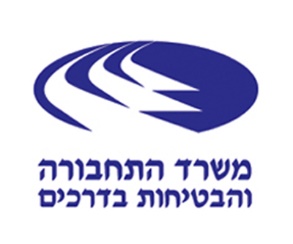 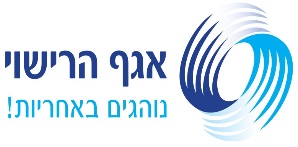 ‏כ"ה ניסן, תש"פ  ‏19 אפריל, 2020 סימוכין: 23356717אל:	מנהלי מחוזות הרישוימנהלי סניפיםמנהל אגף התקשובמנהל אגף הרכב מנהלת מחלקת עדכון ובקרהמנהלת מחלקת מרכז מידע ארצילידיעת: שר התחבורה              המנהל הכללי              סמנכ"ל בכיר תנועה              הנהלת משרד התחבורה              הלשכה המשפטיתהוראת נוהל מס'   2/2020		כה' באייר, תש"פ - 19 באפריל, 2020													                                                                                 			 הנדון:  רישום לראשונה של גרורים ונתמכים מבואכחלק מתכנית מקיפה לייעול ושיפור השירות לאזרח, צמצום הבירוקרטיה והרצון להביא לכך שכלל הבדיקות לרבות הרישום הראשוני ושינויי המבנה יתחילו ויסתיימו תחת קורת גג אחת אצל הגורם המקצועי. הוחלט על ידי הנהלת המשרד כי בעיצומו של "משבר הקורונה", עלה צורך קיומי של ענפי משק שונים לקבלת שירות מיידי אשר יסייע להם בהנעת גלגלי המשק. לאור האמור, הוחלט לאפשר למעבדות המוסמכות לבצע את הבדיקות הנדרשות הן לצורך רישום והן לצורך בדיקות של שינוי מבנה לנתמכים ונגררים.תוצאות הבדיקות וכל הניירת לצורך רישום לראשונה תועבר לאגף הרישוי והאחרון ינפיק רישיונות בכפוף לבדיקות שנעשו.כל הגופים שקיבלו הסמכה לביצוע רישום ראשוני ימשיכו לבצע. ההוראה האמורה היא לכל מי שאין לו הסמכה לבצע רישום ראשוני או שינוי מבנה.הגדרות:1O - גרור שמשקלו הכולל המותר עד 750 ק"ג2O – גרור שמשקלו הכולל המותר עולה על 750 ק"ג אך אינו עולה על 3.500 ק"גבדיקות פיזיות – רישום והעתקה על טופס 4+5רישום מס' שילדה במלואו לטופס רשל" 4+5זיהוי מס' שילדה טבוע של הרכב ואימות באמצעות טבלת זיהוי מקורית שהוצמדה לרכב על ידי יצרן הרכברישום גודל צמיגים קוד מהירות ועומס והתאמתו למאושר בהוראת הרישוםזיהוי תווית כף ריתום ו/או בלם דחיפה "פוש בול" והתאמתו למשקל הנגרר בכפוף להוראת רישום.זיהוי תווית יצרן הסרנים של הגרור והתאמתו להוראת רישוםרישום צבעציון סוג הגרור פתוח/סגור, בכפוף לרשום בהוראת הרישוםמידות – לציין בגב הרש"ל 4+5 (בהתאמה לשרטוט המאושר על ידי מחלקת התקינה) והתאמתו להוראת רישום.אורך כולל של הגרור והתאמתו להוראת רישום.אורך היצול והתאמתו להוראת רישום.רוחב הגרור כולל הכנפיים מעל הגלגלים והתאמתו להוראת רישום.לבצע חישוב חלוקת עומסים בהתאם למיקום מרכז כובד ובתנאי שלא יחרוג ממשקלים מותרים על הסרן/סרנים ועל כף הריתום.בדיקת התאמת מידות ומשקלים של הגרור להוראת רישום ולשרטוט המצורף להוראת הרישום.אם בהוראת הרישום מופיעים תנאים נוספים של הצגת אישורים כלשהם לאביזרים והתקנים המותקנים בגרור, יש להציג אותם.יש לרשום את קודי הגבלות התקינה כפי שהן מופיעים בהוראת הרישום בסעיף תנאים והגבלות ולהדפיס נספח לרישיון הרכב.לציין מרכז כובד ע"י מדידת אורך משטח ההטענה הפנימי של הארגז וחלוקה לשניים והתאמתו להוראת הרישום.מרכז הכובד יהיה המרחק שבין אמצע הארגז ועד למרכז הסרן או הסרנים.גובה הגרור נמדד מפני הכביש ועד לנקודה הגבוהה ביותר של הגרוריש לציין את הגבלות התקינה בדרך של קודים בהתאם לאמור בהוראת הרישום ורשימת הקודים של מחלקת התקינה.יש לשקול את הגרור ולציין משקל כולל מותר, משקל עצמי ומשקל מורשהרישום ראשוני לגרורים ונתמכים מסוג 3O ו-4O יבואנים/יצרניםרישום במסגרת 24 חודשים ממועד הייצור/ ובכפוף לתקנה 282הגדרות:3O - גרור ונתמך שמשקלו הכולל המותר עולה על 3.500 ק"ג אך אינו עולה          על 10.000 ק"ג4O -  גרור ונתמך שמשקלו הכולל המותר עולה על 10.000 ק"גסוגי גרורים - נתמכיםתהליך הבדיקות לגרור או נתמךהכנת תיק ניירת לרישוי הכוללת:ADRABSתאורה הקפיתמועד ייצוררוחק סרניםתעודת שקילה מהמתקין המורשההוראת רישום מטעם מחלקת התקינההצהרה כללית של היבואן/היצרן שהרכב המבוקש לרישום תואם לאב טיפוס שאושר ע"י רשות הרישוי לרישום בהתאם להוראת הרישום הנ"ל ותקנה 282 לתקנות התעבורה אביזרים שהותקנו על ידי היצרן בחו"ל כגון: פגוש אחורי, תאורת צד, מגיני צד, מגיני בוץרכב להובלת חומרים מסוכנים יחוייב להציג אישור הובלת חומרים מסוכנים מטעם מחלקת מטענים במשרד התחבורהלתיק הרכב יש לצרף אישורי מתקין ארגזים מורשה:תעודות שקילהאישור מתקין מורשה המפרט את כל ההתקנות כגון מגיני צד, תאורת צד, מגיני בוץ, פגוש אחורי וביצוע ההתקנות עפ"י הנחיות יצרן ויבואן הרכב.אישורים נוספים – תעודת כיול מערכת קירור מבוקר, בדיקת מעבדה להובלת חומ"ס, תסקיר בודק מוסמך לאמצעי הרמה ועוד.אישור להתקנת וו-גרירה מאחורי נתמך המיועד להובלה במסגרת רכבת כביש (מכלול תעבורה) המאושרת עפ"י תקנה 315 לתקנות התעבורה.תהליך הבדיקה במתחם היבואןהבדיקה תתבצע על ידי בודק שהוסמך בכתב על ידי אגף הרישוי לביצוע רישום ראשוני ורק לאחר שעבר הדרכה מתאימה.את ממצאי הבדיקה יש לציין על גבי רש"ל 4+5 או על גבי טופס תואם רש"ל 4+5 ממוחשב והתאמת פרטים לאלו המופיעים בהוראת הרישום.יש לרשום את קודי הגבלות התקינה כפי שהן מופיעות בהוראת הרישום בסעיף תנאים והגבלות ולהדפיס נספח לרישיון הרכב.הבדיקה תכלול:היבואן באמצעות הבודק שמוסמך לכך יקבע את סוג הרכב עפ"י הוראת הרישום, תקנות התעבורה וע"פ רשימת הסיווגים.יש לוודא קיום כל ההוראות המופיעות בהוראת הרישום לפיה נבדק הרכב.יש לוודא התאמת הרכב להוראת הרישום ולשרטוט המצורף אליה.זיהוי מס' שילדה טבוע של הרכב ואימות באמצעות טבלת זיהוי מקורית שהוצמדה לרכב על ידי יצרן הרכב.קיום תווית מקורית של היצרן בהתאם לדרישת הדירקטיבה הרלוונטית של הקהילה האירופאית (WVTA) לרבות משקלים לאומיים.קיום תווית מקורית של מערכת הבלמים בהתאם לתקינה אירופאית.קיום תוית מקורית של מתקין ו/או יצרן הארגז לפי הנדרש בת"י 443.זיהוי מידת הצמיגים האחוריים כולל קוד מהירות וקוד עומס בכל הסרנים והתאמתו להוראת הרישום.יש לבצע מדידות ברכב עפ"י השרטוט הקיים בגב רש"ל 4+5 תוך הקפדה על אי חריגה מהתקנות ודרישות הוראת הרישום.יש לציין מועד עליה לכביש עפ"י מסמכי המכס (רשימון)יש לציין את צבע הרכבציון משקל כולל מותר עפ"י הוראת הרישוםציון משקל עצמי בהתאם לתעודות השקילהיש לבצע חישוב חלוקת משקלים בהתאם למיקום מרכז כובד ובתנאי שלא יחרוג ממשקלים מותרים על הסרן/סרנים.זיהוי הסרנים עפ"י תווית מקורית והתאמת דגם הסרן להוראת הרישום.ציון מס' סרניםציון מס' גלגליםהמדידות יכללו:מידות הרכב בהתאם לתקנה 313 לתקנות התעבורהWB רוחק סרנים בגרור נמדד ממרכז סרן קדמי למרכז סרן אחורי/ למרכז הסרנים.WB רוחק סרנים בנתמך נמדד ממרכז סרן או סרנים אחוריים לפין הגרירהשלוחה אחורית - המדידה תחל ממרכז סרן אחורי או מרכז סרנים אחוריים עד לנקודה הרחוקה ביותר מאחורי הרכב ולא תחרוג מ-60% מרוחק סרנים ותתאים לתקנה 313 לתקנות התעבורהמרכז כובד – המדידה תחל ממרכז סרן אחורי או מרכז סרנים אחוריים עד לאמצע (המדויק) של משטח ההטענה (לא כולל דופן אחורית או דופן קדמית)גובה משטח הטענה ברכב להובלת מכולות לא יעלה על 1.56 מ'יש לציין בהיתרים ובהגבלות או בנספח לרישיון גם צמיגים של סרנים נוספים אם יש.בסיום הבדיקה יחתום הבודק המוסמך בחתימה אישית על גבי רש"ל 4+5 וחותמת שתכלול את שמו המלא, מס' תעודת הזהות שלו ומספר הבודק (בחותמת יצוין לוגו של החברה ושם החברה עפ"י הדוגמא המצורפת) (נספח .........)הבודק המוסמך יאושר לבדוק רכב אך ורק של החברה שבה הוא מועסק.בסיום כל הבדיקות שהוזכו לעיל, יש לשלוח את הרכב למבחן רישוי שנתי במכון רישוי מורשה חיצוני, אשר ינפיק גם את תווית המדבקה לחלון.לאחר שהרכב עבר בהצלחה את המבחן השנתי, יש להעביר את כל המסמכים לפקידת הרישוי במתחם היבואן אשר הוסכמה על ידי האגף למערכות מידע וזאת לצורך רישום הרכב והדפסת רישיון קבוע.ניתן לשלם את אגרת הרישוי בדואר או באחד הבנקים המסחריים, או באצעות כרטיס חכם באתר ממשל זמין (gov.il)במקרה של תקלה בעמדת הרישוי של היבואן, יועבר רש"ל 4+5 להדפסת רישיון הרכב במשרד הרישוי ללא צורך בבדיקה נוספת של בוחן העמדה הטכנית, כל יתר המסמכים ישמרו במתקני היבואן.על יבואן הרכב לשמור את מסמכי הרכב בסריקה ממוחשבת לתקופה של 7 שנים לפחות.לצורך התחברות למערכת החדשה, יש לפעול עפ"י נוהל _______רכב שנדרש לתוכנית חלוקת עומסים, ייבדק בשלב זה במחלקת תקינה, למעט מקרים בהם יוסמך היבואן או היצרן לבצע בדיקת תוכנית חלוקת עומסים.פיקוח על ביצוע הלכה למעשה של קיום ויישום הנוהל יהיה באחריות מינהל תנועה. 								       ב  ב  ר  כ  ה  ,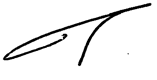 								           אפי רוזן								מנהל אגף בכיר רישויהעתק: הגב' קטי מורלי, מנהלת תחום, תאום נהלים ורישויגרור פתוח/סגורנתמך פתוח/סגורגרור ציוד חריגנתמך ציוד חריגגרור קירור מבוקרנתמך קירור מבוקרגרור למכולהנתמך למכורהגרור ארגז חליפינתמך ארגז חליפיגרור רכיןנתמך רכיןגרור מעבדהנתמך גרור מעבדהגרור לחבליםנתמך לחבליםגרור לצינורותנתמך לצינורותגרור לתופי כבליםנתמך לתופי כבליםגרור לריסוק גזםנתמך לריסוק גזםגרור מנוף רהיטיםנתמך מנוף רהיטיםגרור ארגז אשפה עם מנוףנתמך ארגז אשפה עם מנוףגרור עבודה למשקלנתמך עבודה למשקלנייד, גנרטור,עבודה מיוחדנתמך נייד, גנרטור, עבודה מיוחדגרור מיכל אבקה;נתמך מיכל אבקהגרור מיכל חלבנתמך מיכל חלבגרור מיכל מיםנתמך מיכל מיםגרור מיכל תערובתנתמך מיכל תערובתגרור מיכל שמןנתמך מיכל שמןגרור מיכל מזוטנתמך מיכל מזוטגרור מיכל נוזל קורוזיבינתמך מיכל נוזל קורוזיביגרור מיכל גז בקירורנתמך מיכל גז בקירורגרור מיכל גז דליקנתמך מיכל גז דליקגרור מיכל גז לא דליקנתמך מיכל גז לא דליקגרור מיכל גז רעילנתמך מיכל גז רעיל